 CURRICULUM VITAE (C.V) 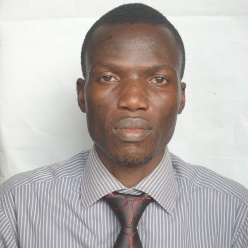 BIODATA NAME: OMOTAYO Ramon Sunday SEX: Male DATE AND PLACE OF BIRTH: 4th  May, 1975. Imesi-Ekiti. NATIONALITY: Nigerian STATE OF ORIGIN: Osun State SENATORIAL DISTRICT OF ORIGIN: Ife-Ijesa Senatorial district LOCAL GOVERNMENT OF ORIGIN: Ilesa-East MARITAL STATUS: Married NUMBERS OF CHILDREN: Three (3) OCCUPATION: Consultant Obstetrician and Gynaecologist, University of medical sciences Teaching Hospital, Akure Unit, Ondo State. CONTACT: i. Permanent Home Address: Plot 19, Block III, Oke-Eri, Oba-Ile, Akure North LGA. ii. Postal Address: Department of Obstetrics and Gynaecology, University of Medical Sciences Teaching Hospital, Akure, Ondo State. iii. E-mail Address: dromotayo@yahoo.com iv. GSM: +2347065297217 NEXT OF KIN: Mrs. Sade Elizabeth OMOTAYOi.  Home Address: Plot 19 Block III, Oke-Eri, Oba-Ile, Akure North LGA, Ondo State ii. Telephone: +2348060430232 iii. Email: sadeomotayo1981@gmail.com EDUCATIONAL INSTITUTIONS ATTENDED WITH DATES: National Open University of Nigeria (NOUN)                        -2021 till date.West African College of Surgeons, Nigeria                             -2010-2015.Obafemi Awolowo University, Ile-Ife, Nigeria                       - 1999-2007. School of Science, Ile-Ife, Osun State.                                    - 1991-1994. Gura-Guri Model Primary School, Shinkafi, Zamfara State.   -1982-1988 EDUCATIONAL QUALIFICATIONS WITH DATES: 1. M.Sc. Public Health (in view)2. Fellow, West African College of Surgeons. (FWACS)    - 20153. MBChB                                                                             - 20074. WASC                                                                               - 1994 WORK, TEACHING AND PROFESSIONAL EXPERIENCE WITH DATES: 1. Consultant, Obstetrics and Gynaecology, State Specialist Hospital, Akure.      2016 til date2. Senior Registrar, Obstetrics and Gynaecology, Federal Medical Centre, Owo. 2013-2015 3. Registrar, Obstetrics and Gynaecology, Federal Medical Centre, Owo 2010-2013 4. Medical Officer, Federal Medical Centre, Owo.                                    2009-20105. Medical Officer, St. Loius Catholic Hospital, Owo.                              20086. Housemanship, Obafemi Awolowo University Teaching Hospital Complex, Ile-Ife. 2007-2008LEADERSHIP EXPERIENCES Class Captain JSS1Public Relations Officer (PRO)  National Association of Science and Laboratory Technology Students, Federal Polytechnic Ede Chapter 1997Sport Director, Clinical Students Hostel, Obafemi Awolowo University Ile-Ife.  2006Chairman, 2009 Annual General Meeting (AGM) Audit Committee, Association of Resident Doctors, Federal Medical Centre (FMC) Owo.Vice President, Association of Resident Doctors (ARD), FMC, Owo 2010/2011President, Association of Resident Doctors (ARD), FMC Owo. 2013/2014Vice Chairman 1, Nigerian Medical Association (NMA), Ondo State. 2018-2020Vice Chairman, Medical and Dental Consultants Association of Nigeria(MDCAN), Ondo State Government Hospitals Chapter. 2020-Till datePRESENT EMPLOYMENT/STATUS AND SALARIES University of medical sciences Teaching Hospital, Akure Unit, Ondo State. Consultant Obstetrician and Gynaecologist Grade Level 16 RESEARCH INTEREST: General Obstetrics and Gynaecology, Infertility and Pelvic Reconstructive SurgeryMEMBERSHIP OF LEARNED/ PROFESSIONAL SOCIETY 1. Nigerian Medical Association (NMA)2. Medical and Dental Consultants Association of Nigeria. (MDCAN)LIST OF REFEREES1. Dr Ndidi OKUNNUGA   (08163237883)Consultant Radiation Therapist,University of Medical Sciences Teaching Hospital, Akure Unit.2. Dr Olaseinde BELLO     (08034069717)Consultant Paediatrician,University of Medical Sciences Teaching Hospital, Akure Unit.3. Dr Olumide AKADIRI        (08033816209)Consultant Obstetrician and GYnaecologist,University of Medical Sciences Teaching Hospital, Akure Unit.PROFFESIONAL ACCOMPLISHMENT: Conduct of Various Researches and Publications as Stated under Publications  LIST OF CHILDREN1. OMOTAYO AYOMIDE Goodness        13 years2. OMOTAYO Ayodimeji Greatness          11 years3. OMOTAYO Ayomiposi Glory                 8 yearsDISSERTATION/THESISComparison of intramuscular Paracetamol and intramuscular Pethidine as analgesics in first stage of labour. Dissertation submitted to West African College of Surgeons in partial fulfilment for the award of Fellowship in Obstetrics and Gynaecology. October, 2015.LIST OF PUBLICATIONS1. Omolase CO, Akinsanya OO, Omotayo RS, Omolase BO. Attitudes towards female genital cutting among pregnant women in Owo, Nigeria. S Afr Fam Pract 2012;54(4):363-366.2. Omolase CO, Akinwalere AK, Omotayo RS, Omolase BO, Elekwachi G, Majekodunmi MY. Bilateral ectopia lentis in Marfan’s syndrome: a case report. Clin Surg.2018;3:2244. 3. Omotayo RS, Akadiri O, Akintan AL,Omotayo SE. 2019. Level of patients satisfaction in gynaecological practice at a south west Nigerian specialist hospital. Int Res J Med Sci. 7(2):60-67.4. Omotayo RS. Paracetamol: The Science of a drug that is common but essential over the years.        International Journal of Recent Advances in Multidisciplinary Research. 2019;5(8). ISSN:23500743.5. Omotayo RS, Logo A, Akinsowon OR, Omotayo SE. An unusually large uterine fibroid: A case report of nulliparous with giant uterine fibroid removed 8 years after it was noticed. Journal of Public Health and Diseases. https://integrityresjournals.org/journal/JPHD.doi:.org/10.31248/JPHD2021.100.6. Omotayo RS, Akinsowon O, Omotayo SE. Awareness attitude and use of labor analgescs by pregnant women at state specialist hospital, Akure. Trop J ObstetGynaecol 2018;36:170-6.7. Omotayo RS, Akintan AL, Akadiri O, Bade-Adefioye AM, Omotayo SE. 2020. Level of awareness of primigravida about pregnancy and antenatal care at the time of booking in a south west Nigerian tertiary hospital. Int Res J Med Sci. 8(x):xx-xx.8. Omotayo RS, Akinsowon OR, Bello EO, Akadiri O, Akintan AL, Omotayo SE. Fetal distress, options of anaesthesia and immediate post delivery outcome at state specialist hospital, Akure. Trop J Obstet Gynaecol 2019.36:424-30.9. Omotayo RS, Faturoti SO, Ehinmitan RR, Alao FO. Comparison of intramuscular paracetamol and intramuscular pethidine as analgesic in the first stage of labor. Trop J Obstet Gynaecol. 2018;35:348-5710. Omotayo RS, Logo A, Bade-Adefioye A, Adewale O, Sanni AE. Maternally requested caesarean section: Popularity amongst pregnant women at a South West Nigerian teaching hospital. Internatonal Journal of Science and Research Achive. 2021. 03(01):019-030.